 Бланка за участие във 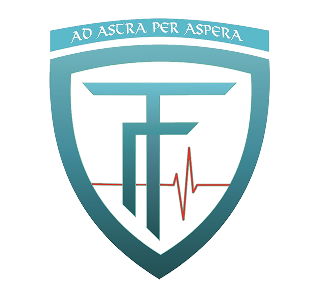 Форум на студентите и специализантите по медицина и природни науки в България,,Потенциал на природните и синтетичните фактори в борбата с антибиотичната резистентност“24-25 Септември, гр. ШуменПродължителност на презентиране: 15 минутиСрок за изпращане на бланката: 14.07.2022.Абстрактът трябва да е на български или английски езикЕзици за презентиране: български или английски език Контакти за изпращане на бланката:Михаела Тончева, координатор на проекта, телефон: +359 899309501Гр. Плиска, 9200, ул. ,,Д-р Петър Берон“ №2, e-mail: conference_fgt@abv.bg / found.gt@gmail.com ИНСТРУКЦИИ ЗА ПИСАНЕ:Текстът трябва да е до 10 страници (разстояние 1,5) или общо 18 000 символа, с илюстрации - до 12 страници. Абстрактът трябва да е до 2 страници (до 3 500 символа). Текстът трябва да е във формат на Word.doc. или Word.docx, шрифт - Times New Roman, размер на символи - 12. Снимки във формат tif с минимум 300 пиксела за снимка. Участниците трябва да изпратят финалните си разработки с пълна библиографска справка до 15 декември 2022г.  ИмеСтудент / специализантУниверситетАдресТелефон е-mailТемаАБСТРАКТАБСТРАКТ